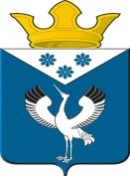 Российская ФедерацияСвердловская областьГлава муниципального образованияБаженовское сельское поселениеБайкаловский муниципальный районСвердловской области    ПОСТАНОВЛЕНИЕот 07.07.2022г.                                        № 88                                           с.Баженовское                              Об индексации размеров должностных окладов работников муниципального бюджетного учреждения «Баженовский Центр информационной, культурно-досуговой и спортивной деятельности»В соответствии со статьей 134 Трудового кодекса Российской Федерации, Решением Думы муниципального образования Баженовское сельское поселение от 24.12.2021 года № 216 «О бюджете муниципального образования Баженовское сельское поселение Байкаловского муниципального района Свердловской области на 2022 год и плановый период 2023 и 2024 годов» (с изменениями)ПОСТАНОВЛЯЮ:1.Произвести с 01 августа 2022 года индексацию размеров должностных окладов работников муниципального бюджетного учреждения «Баженовский Центр информационной, культурно-досуговой и спортивной деятельности», на которых не распространяется действие указов Президента Российской Федерации от 7 мая 2012 года № 597 «О мероприятиях по реализации государственной социальной политики», от 1 июня 2012 года № 761 «О национальной стратегии действия в интересах детей на 2012- 2017 годы» и от 28 декабря 2012 года № 1688 «О некоторых мерах по реализации государственной политики в сфере защиты детей-сирот и детей, оставшихся без попечения родителей» (далее — указы президента Российской Федерации):- работников физической культуры и спорта на 4,0 процента.2.Установить, что при индексации размеров должностных окладов работников муниципального бюджетного учреждения «Баженовский Центр информационной, культурно-досуговой и спортивной деятельности», на которых не распространяется действие указов Президента Российской Федерации, их размеры подлежат округлению до целого рубля в сторону увеличения.3.В целях сохранения в 2022 году установленных указами Президента Российской Федерации целевых показателей повышения оплаты труда обеспечить соотношение между уровнем средней заработной платы работников муниципального бюджетного учреждения «Баженовский Центр информационной, культурно-досуговой и спортивной деятельности», на которых не распространяется действие указов Президента Российской Федерации, и уровнем среднемесячного дохода от трудовой деятельности в Свердловской области.4.Финансирование расходов, связанных с реализацией настоящего Постановления, осуществлять в пределах лимитов бюджетных обязательств, доведенных до главных распорядителей средств местного бюджета на 2022 год.5.Настоящее  Постановление  разместить  на  официальном сайте администрации в сети «Интернет» https://bajenovskoe.ru.6.Контроль за исполнением настоящего Постановления оставляю за собой.  Глава муниципального образования  Баженовское сельское поселение        Байкаловского муниципального района  Свердловской области                                                                              С.М. Спирин                             